 «М. Айтхожин атындағы №1 жалпы бiлiм беретiн инновациялық орта мектеп» КММКГУ «Средняя общеобразовательная инновационная  школа № 1 имени М. Айтхожина»Межшкольные соревнованияУчителя физической культуры:Миронюк Татьяна ВладимировнаМиронюк Виктор Яковлевичг.ПетропавловскПОЛОЖЕНИЕ о проведении межшкольных соревнований «Веселые старты»1. Цели и задачиформирование и пропаганда здорового образа жизни;укрепление здоровья учащихся, приобщение их к физической культуре и спорту;повышения уровня физической подготовленности учащихсяподготовка спортивного резерва школы2. Сроки и место проведения.Соревнования проводятся 11 февраля 2013 года в 14.30 в  спортивном зале школы № 1.3. Руководство проведением соревнованийОбщее руководство по проведению соревнований осуществляется преподавателями физической культуры школы № 1.Преподаватели физической культуры организуют и проводят спортивные соревнования. Учащиеся школы осуществляют помощь в организации и проведении спортивных соревнований.4.Участники соревнованийК участию в соревнованиях приглашаются сборные команды 5-х классов. Состав команды 5 мальчиков и 5 девочек.5. Подведение итогов и определение победителейПобедитель определяется по наибольшей сумме очков.6. НаграждениеКоманды, награждаются грамотами и призами. СЦЕНАРИЙ
соревнований «Весёлые старты».Построение команд.Представление: В наших соревнованиях принимают участие команды школы № 17,  гимназии БЕСТ, и школы № 1. Поприветствуем наших гостей.1-й ведущий:Добрый день вам всем ребятаМы пригласили  вас сюда,Чтобы вы посостязались,В силе посоревновались,И здоровья все набрались.2-й ведущий:По плечу победа сильным,Ждет того большой успехКто, не дрогнув, если нужно, Выйдет в бой один за всех.1-й ведущий:Пусть жюри весь ход сраженьяБез промашки проследит.Кто окажется дружнее, Тот в бою и победит.2-й ведущий:Представляем жюри наших соревнований:1-й ведущий:Эминова Светлана Николаевна – завуч начальной школы;2-й ведущий:Павлова  Анжелика Геннадьевна – заместитель директора по воспитательной работе;1-й ведущий:Фефелова Алла Раисовна – старшая вожатая2-й ведущий:А сейчас мы вам друзья Поднимем настроение,Под дружные аплодисментыПокажем  выступление.(Показательные выступления)1-й ведущий:Давайте мы устроим праздник И вместе все украсим залИ чтобы каждый, для разминки ,Сейчас по залу пробежал.2-й ведущий:1 эстафета: С шариком в руке  добежать до верёвки и привязать шарик так, чтобы он до конца праздника не упал.1-й ведущий:Все понятно без вопросовВсе вопросы впереди, Эстафета  самых ловких.Мяч скорей переноси.2-й ведущий:2 эстафета: взять в первом обруче 3 мяча и по дороге до стоечки разложить мячи по одному, обежать стойку и собрать мячи в первый обруч.1-й ведущий:Все вы дружите со спортом,И покажете сейчас Кто с ракеткой, а кто с палкой   Лучшим станет среди вас.2-й ведущий:3 эстафета: на ракетке «змейкой» пронести теннисный мячик до обруча. Поменять на палку и мяч и так же «змейкой» провести обратно. Другой участник делает наоборот.1-й ведущий:Баскетбольный мяч мы любим Баскетбольный мяч наш друг.И посмотрим у кого Что он не выскользнет из рук.2-й ведущий:4 эстафета: удерживая мяч в упоре присев сзади пройти до стойки, встать и с ведением мяча обежать вторую стойку.1-й ведущий:И мальчишек и девчатВызываем на канат10 слева, 10 справа,Только мускулы трещат2-й ведущий:5 конкурс: Перетягивание каната1-й ведущий:Палки в руки и смекалку Мы возьмем с собой в дорогу.Пронесем мы мяч на палках Чтоб узнать кто самый ловкий.2-й ведущий:6 эстафета: Пара участников с палочками в руках добегает до обруча, захватывает палочками мяч, обегает стойку, кладет мяч и передает эстафету.1-й ведущий:Встаньте ровно, ноги шире,Прокатите снизу мяч,Получив тот мяч, беги И назад его верни.2-й ведущий:7 эстафета: Команда становится ноги врозь. Первый катит мяч под ногами, последний берет мяч, обегает стойку, прокатывает мяч под ногами и встает первым.1-й ведущий:Лыжи, обручи,  барьерыНичего мы не забудем,Кто здесь будет самым первым,Честно пусть жюри рассудит.2-й ведущий:8 эстафета: Пролезть в один обруч, перепрыгнуть через барьер, пролезть во торой обруч, одеть «лыжи»  обежать стойку, оставить  «лыжи», вернуться.1-й ведущий:Праздник наш почти закончен,Шарики пора убрать,Надо все с веревки срезатьИ на память их забрать.2-й ведущий:9 эстафета: Добежать до натянутой веревки, отрезать шарик, вернуться.1-й ведущий:Долго вы соревновалисьПришло время отдыхать,А жюри будет работатьИ очки ваши считать.2-й ведущий:Ну а здесь сейчас для васВыступят спортсмены.Они покажут мастер-класс Для юной нашей смены(Показательные выступления)1-й ведущий:Отдохнули мы на славу.Победили все по праву.А сейчас мы будем рады Услышать наши результаты.2-й ведущий:Предоставляем слово жюри.(Слово жюри и награждение команд).1-й ведущий:Провели мы состязанье, И желаем на прощанье:Всем здоровье укреплятьМышцы крепче накачать.2-й ведущий:Телевизор не смотреть,Больше с гирями потеть.На диване не лежать,Бегать, прыгать и скакать.1-й ведущий:До свидания, до новых встреч!Программа соревнованийЭстафеты:1. Добежать до натянутой верёвки и привязать к ней воздушный шарик, передать эстафету.2. Взять в обруче 3 мяча, разложить по одному в другие обручи, обежать стойку, собрать мячи и положить в первый обруч. 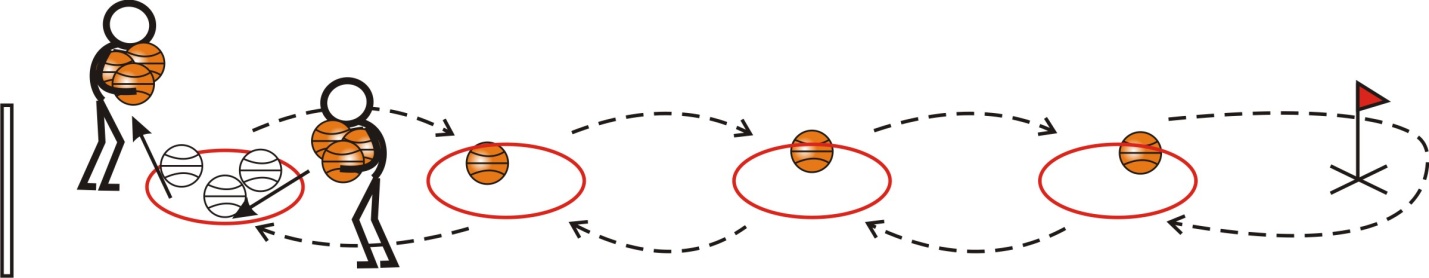 3. Пронести теннисный мячик на ракетке змейкой до обруча, положить, взять палочку и мяч и змейкой вернуться. Следующий делает наоборот. 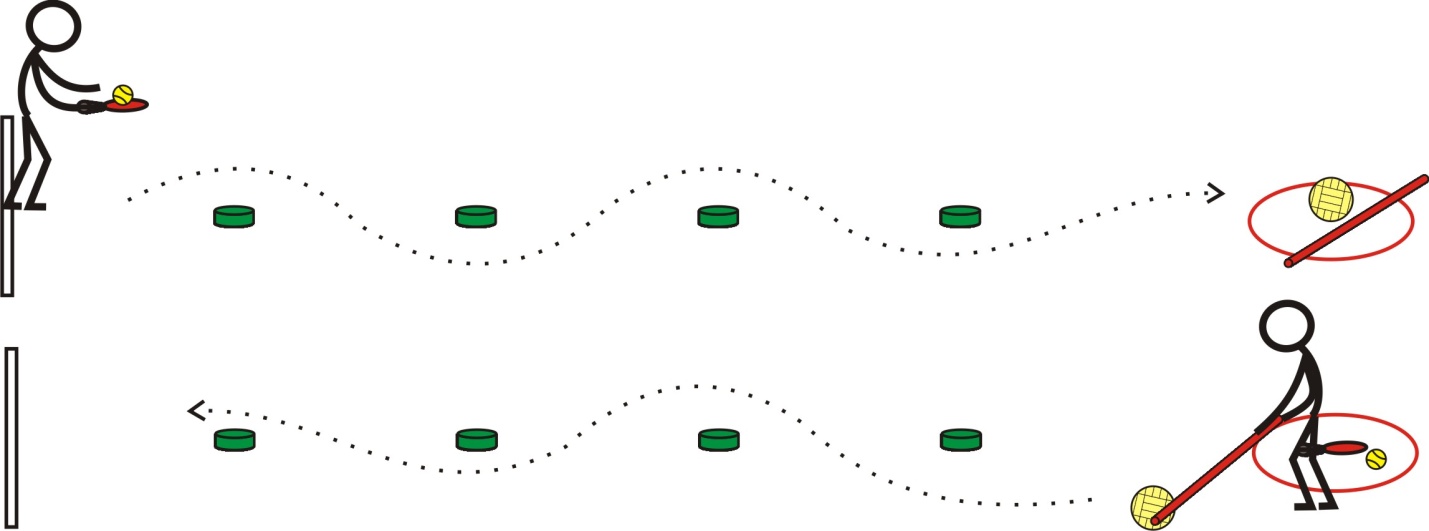 4. Удерживая мяч в упоре присев сзади, дойти до стойки, встать и с ведением мяча обежать вторую стойку, передать эстафету. 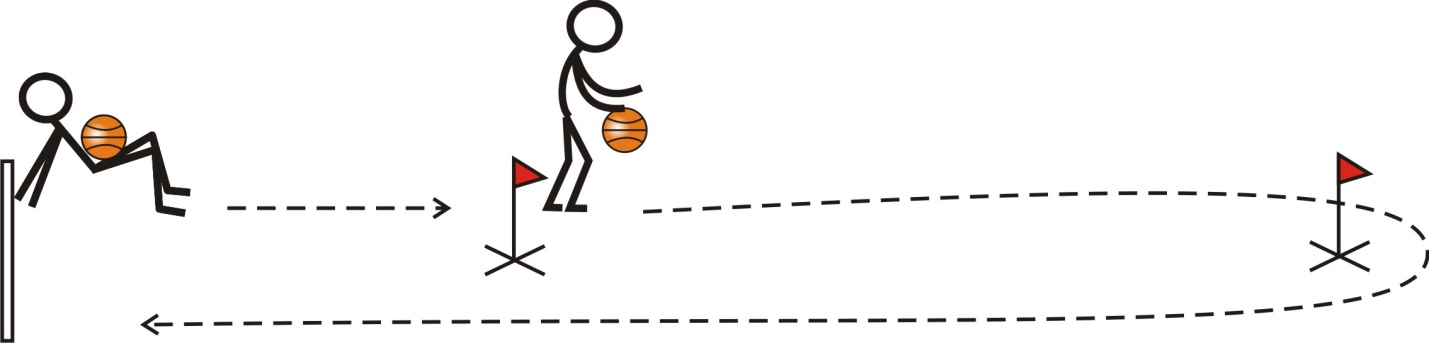 555. Перетягивание каната. (по круговой системе)6.Пара участников с палочками в руках добегает до обруча, захватывает палочками мяч, обегает стойку, кладет мяч и передает эстафету.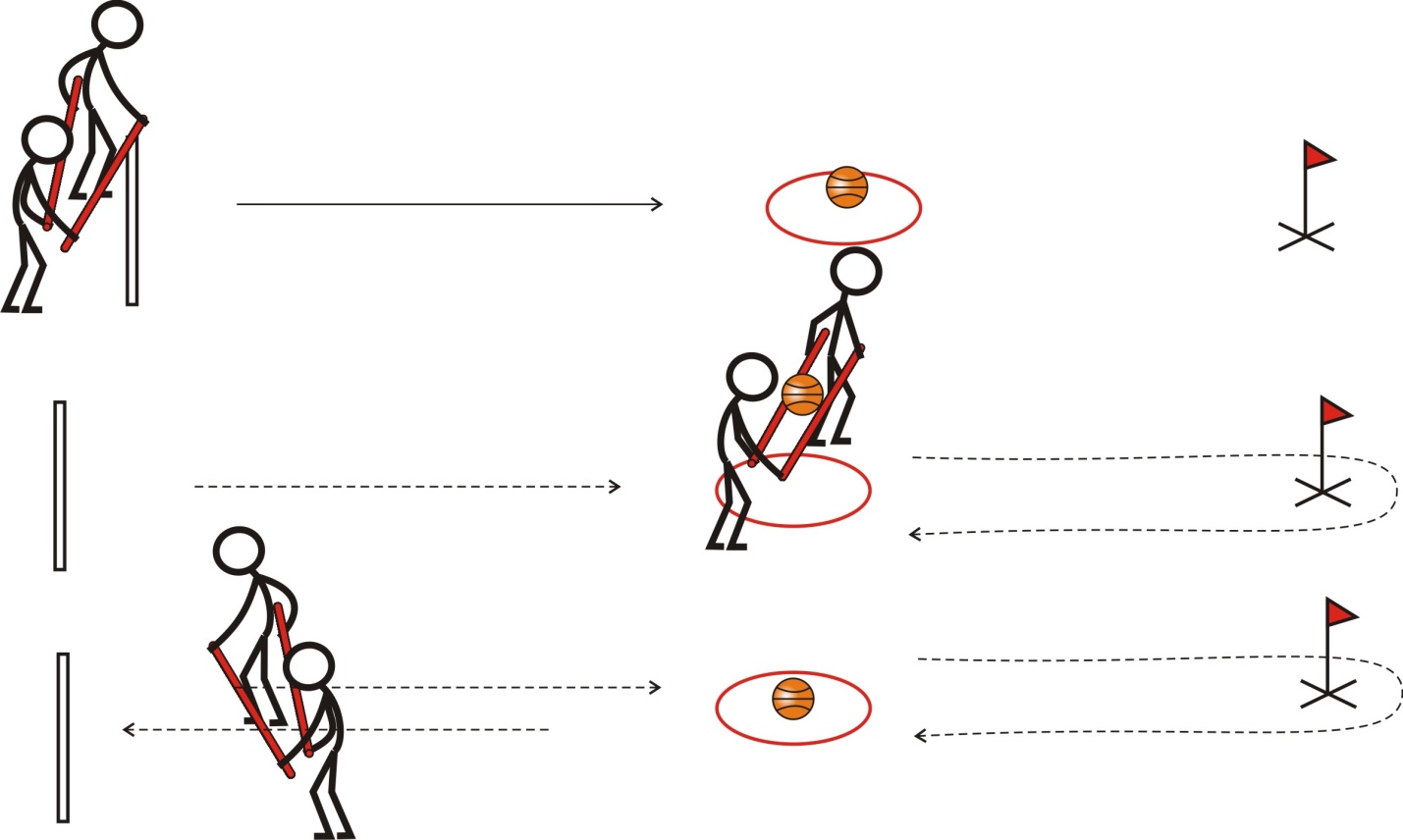 7. Команда становится ноги врозь. Первый катит мяч под ногами, последний берет мяч, обегает стойку, прокатывает мяч под ногами и встает первым. 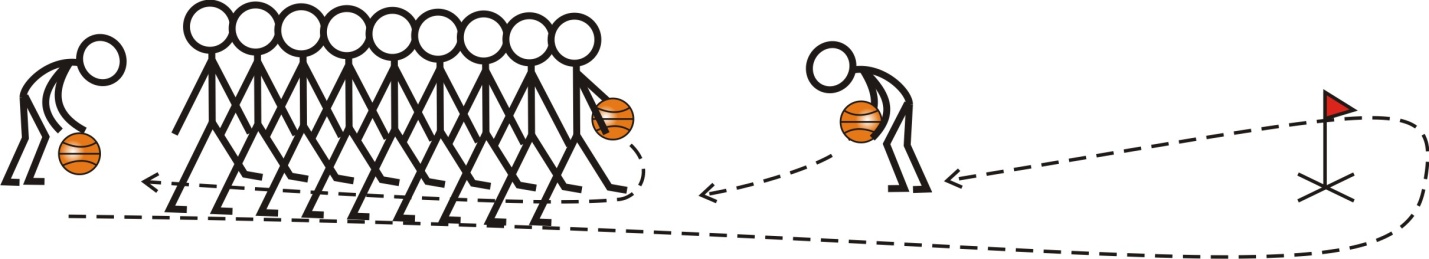 8. Пролезть в один обруч, перепрыгнуть через барьер, пролезть во второй обруч, одеть «лыжи»  обежать стойку, оставить  «лыжи», вернуться.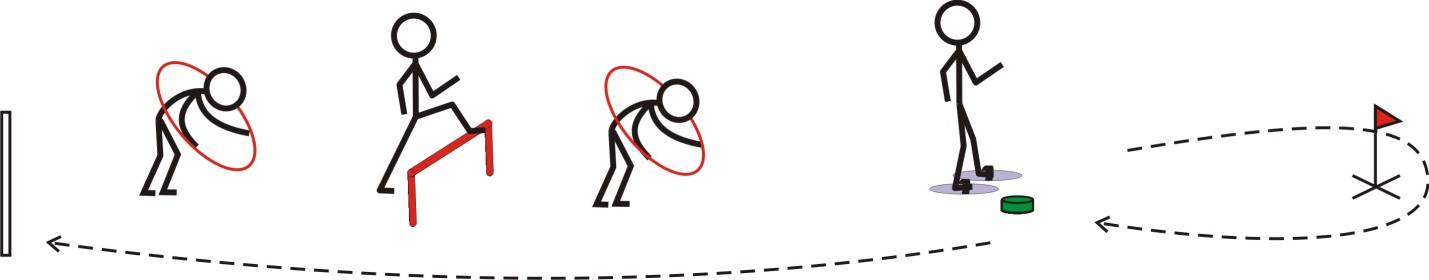 9. Добежать до натянутой веревки, отрезать шарик, вернуться. ДПротокол соревнованийЗа 1 место – 3 очка     2 место – 2 очка     3 место – 1 очка 				Учет штрафных очков: 3 штрафных – минус 1 очко.   Перетягивание каната: за каждую победу 3 очка, за проигрыш 1 очко.команда№ эстафеты№ эстафеты№ эстафеты№ эстафеты№ эстафеты№ эстафеты№ эстафеты№ эстафеты№ эстафетыитогиместокоманда123456789итогиместоштрафштрафштраф№Школа123очки123